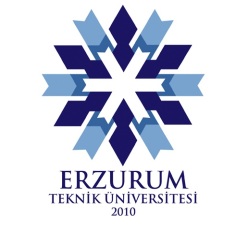 					T.CERZURUM TEKNİK ÜNİVERSİTESİ FEN FAKÜLTESİ   ,,,,,,,,,,,,,,,,,,,,,,   Bölüm BaşkanlığınaDers Kayıt Başvuru Dilekçesi	Akademik takvimde belirtilen süreler içerisinde aşağıda belirttiğim mazeretim nedeniyle yapamadığım  202…/202.. eğitim-öğretim yılı …………..  dönemi mazeretli ders kaydımı yapmak istiyorum.	      Bilgilerinizi ve gereğini arz ederim  .../…/202...     İmza            : …………………           					Danışman Görüşü:EK:				                  Danışman Onayı	Mazeretini gösterir belge 	KİMLİK BİLGİLERİ KİMLİK BİLGİLERİ Adı ve SoyadıÖğrenci NoTelefonAdrese-postaMazeret